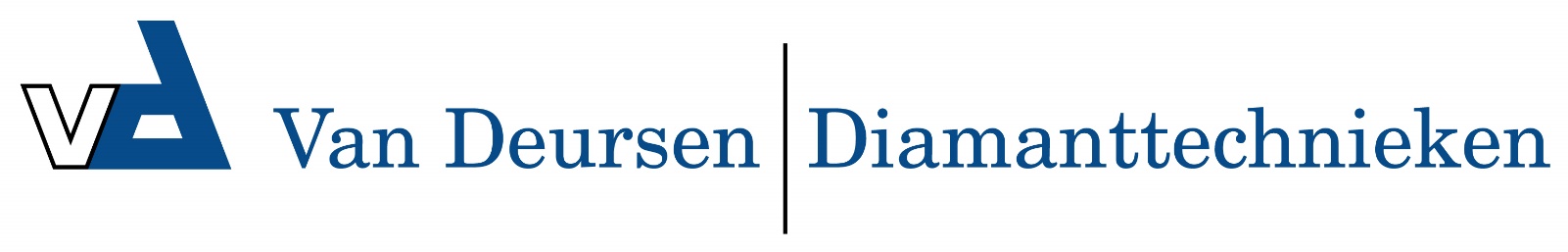 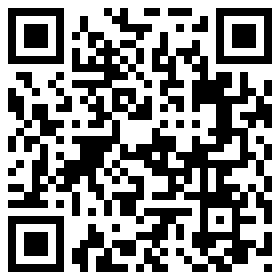 Beschermrooster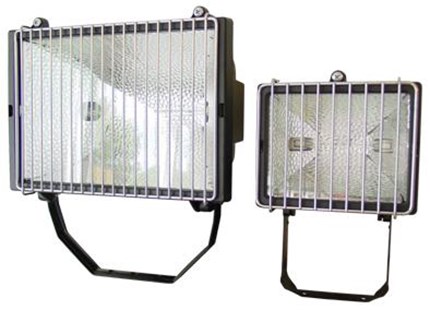 Beschermrooster halogeenEurolux 300W - 180 x 145mmMetalen beschermrooster met klik-bevestiging ter bescherming van het glas van een halogeenarmatuur. Technische gegevens:Beschermrooster halogeenEurolux 1000W - 280 x 210mmMetalen beschermrooster met klik-bevestiging ter bescherming van het glas van een halogeenarmatuur. Technische gegevens:Artikelnummer69.090EAN code8713265023890MerkEuroluxMateriaalverchroomd staalToepassingvoor Eurolux 300 Watt armatuurAfmeting(en)180 x 145 mmExclusiefhalogeenarmatuurArtikelnummer69.091EAN code8713265023906MerkEuroluxMateriaalverchroomd staalToepassingvoor Eurolux 1000 Watt armatuurAfmeting(en)280 x 210 mmExclusiefhalogeenarmatuur